11.Čas-Učenje na daljinu  21.04.2020.Bolesti u pčelinjakuPonavljanje gradiva: Domaći rad: Pitanja za proveru znanjaKoja vrsta patogena prouzrokuju obolenja pčelinjeg legla: krečno leglo, kameno leglo  i nozemozu?Kako izgleda larva obolela od krečnog legal?Zbog čega pčelinje zajednice oboljevaju od krečnog legla?Kako se prenosi uzročnik krečnog legla?Navedi preventivne i terapeutske mere borbe protiv krečnog legla.Kako izgleda pčelinje društvo obolelo od kamenog legla?Šta uslovljava pojavu kamenog legla u pčelinjim društvima?Šta je nozemoza i kako izgleda pčelinje leglo obolelo od nozemoze?Kako se prenosi nozemoza?Kako se sprečava nozemoza ?( Navedi preventivne i terapeutske mere).Koje preventivne mere preduzimamo u borbi protiv gljivičnih oboljenja pčelinjih društava?12.Čas učenje na daljinu 21.04. 2020.1.Varoa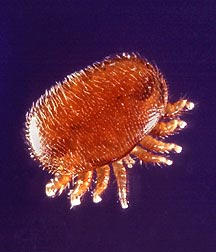 Varoa je jedna od najopasnijih pretnji u savremenom pčelarstvu. Ne možemo ni pretpostaviti koliko je ova opaka grinja košnica desetkovala, koliko pčela ‘sahranila’, a koliko oštetila i skratila im životni vek. Varroa destructor Dokazano je da parazit Varroa destructor prenosi ili pomaže dejstvo više virusa, koji često mogu da nanesu veće indirektne štete od same  varoe. Pčelinje društvo koje nije zaraženo virusima može da izdrži invaziju i velikog broja varoa, čak 10–15 hiljada. Ako je zaraženo, i mnogo manji broj varoa (samo 2–3 hiljade) može da dovede i do uginuća zajednice). Varroa-Varoa
*parazit koji uništava pčele Jedan od najvećih neprijatelja pčela je Varoa. Ovaj parazit je moguće staviti pod kontrolu, ali se prvo mora utvrditi njegova prisutnost da bi se pomoglo pčelama da ga se reše do podnošljivog nivoa.  Jedan deo Varoa je tokom vegetacije dostupan, dok drugi nije, međutim, ako uzgajivači uspeju da tačno izbroje koliko ih imaju na odraslim pčelama u košnici, već su na pola puta.
 VaroaPočetak nove pčelarske sezone, a to je druga polovina leta i ulazak u jesenji period, pored uobičajenih poslova na pčelinjaku podrazumeva i intenziviranje borbe protiv varoe. Jedino zajednice oslobođene od ovog parazita imaju mogućnost za stabilno i uspešno prezimljavanje i mogu dati visoke prinose naredne godine. U pčelinjem društvu ne bi smelo da bude više od  5%  jedinki varoe u odnosu na broj pčela u košnici.  Kolika je varoa opasnost za pčele možda najbolje ilustruju podaci da jedna varoa radilici smanjuje masu za oko 10 % u odnosu na normalnu, a životni vek na oko 20 umesto 35 do 40 dana. Ako su na radilici dve varoe, život joj obično ne traje ni čitavu sedmicu. To praktično znači da ako je društvo zazimljeno sa oko 20.000 pčela, a ostalo je oko pet procenata varoe, u košnici ih ima oko hiljadu. Nakon prezimljavanja, u maju i junu, u pčelinjem društvu biće od 50.000 do 60.000 pčela, broj varoa će se mesečno udvostručiti i dostići brojku od preko dvadeset hiljada. Tako se dolazi do veoma kritičnog broja i odnosa koji može da ugrozi i ranu bagremovu pašu, ali i da se dogodi naizgled nelogična situacija: da po povratku sa bagrema, kada se na gotovo svakoj grani može očekivati roj i kada su sve zajednice u vrhuncu, takvo društvo varoa  jednostavno uništi. Domaći rad:  Naučiti zadatu lekciju 1.-Varoa ,pripremiti se za pitanja koja će biti zadata okviru provere znanja!